NÁRODNÁ RADA SLOVENSKEJ REPUBLIKYVI. volebné obdobieČíslo: CRD-24/2015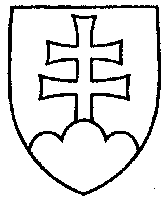 1570UZNESENIENÁRODNEJ RADY SLOVENSKEJ REPUBLIKYz 5. februára 2015k vládnemu návrhu zákona o odpadoch a o zmene a doplnení niektorých zákonov (tlač 1337) – prvé čítanie	Národná rada Slovenskej republikyr o z h o d l a,  ž eprerokuje uvedený vládny návrh zákona v druhom čítaní;p r i d e ľ u j etento vládny návrh zákona na prerokovanieÚstavnoprávnemu výboru Národnej rady Slovenskej republikyVýboru Národnej rady Slovenskej republiky pre financie a rozpočetVýboru Národnej rady Slovenskej republiky pre hospodárske záležitostiVýboru Národnej rady Slovenskej republiky pre pôdohospodárstvo a životné prostredieVýboru Národnej rady Slovenskej republiky pre verejnú správu a regionálny rozvoj  aVýboru Národnej rady Slovenskej republiky pre zdravotníctvo;u r č u j eako gestorský Výbor Národnej rady Slovenskej republiky pre pôdohospodárstvo a životné prostredie a lehotu na jeho prerokovanie v druhom čítaní vo výboroch do 30 dní
a v gestorskom výbore do 32 dní odo dňa jeho pridelenia.     Peter  P e l l e g r i n i   v. r.        predseda       Národnej rady Slovenskej republikyOverovatelia:Jozef  J e ž í k   v. r.Jozef  M i k l o š k o   v. r.